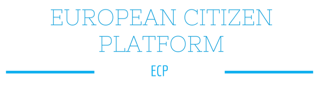 Consultation citoyenneThème: La citoyenneté européenne, au cœur de la démocratieQuestionsLes citoyens européens doivent exercer leurs droits, et d’abord le droit de vote.  Pourquoi est-ce nécessaire?le vote est le premier droit du citoyenle Parlement européen est co-décideur avec le Conseil et il représente les citoyensl’Europe doit être plus démocratique et plus accessibleles mouvements populistes et nationalistes peuvent défaire l’EuropeautreVoterez-vous aux élections européennes du 24-26 mai 2018 ?Oui, Pourquoi ?Non, Pourquoi ?Pourquoi selon vous si peu de gens votent ?Ils n’ont pas la citoyenneté européenneIls ne comprennent pas les enjeux par manque d’information/d’explication claireIls sont déçus par l’Europel’Europe n’est pas assez sociale, solidaire et juste l’Europe n’est pas assez forte et unie pour peser dans la mondialisationautreFaut il rendre ces élections plus visibles ? comment ?Il faut de vraies campagnes européennes et des listes transnationales Il faut une éducation civique à l’EuropeIl faut informer le public dans les grands médiasIl faut des candidatures connues, facilement identifiables, un programme compréhensible et une ligne politique claireautre. Pensez vous que c’est suffisant de voter tous les cinq ans ? Oui. Pourquoi ?Non. Pourquoi ?Que faut-il pour avoir plus de démocratie au niveau européen ?Simplifier et faciliter les initiatives citoyennesOrganiser des referendums Consulter et associer les citoyens et les associations aux décisions (être représenté, ce n’est pas assez !)Créer une citoyenneté européenne non nécessairement liée à la nationalitéAvoir plus de transparence dans les décisions (pas de portes fermées).A signaler : www.elections-européennes-2019.eu et l’application Citizens’App à télécharger (App Store, Google Play)https://www.what-europe-does-for-me.eu/fr/portal (information sur les actions de terrain de l'UE)https://www.cettefoisjevote.eu/http://ec.europa.eu/citizens-initiative/public/initiatives/open/details/2018/000003https://europa.eu/youreurope/citizens/index_fr.htm  L’Europe est à voushttps://ec.europa.eu/france/news/decodeurseurope_fret bien entenduhttps://www.facebook.com/EuropeanCitizenPlatformhttp://european-citizen.eu